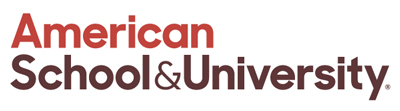 2021 Architectural Portfolio Project Data SheetLandscape Architecture, Campus Master Planning & Signage/Wayfinding ProjectsOnline Project Data Submission Due: JULY 191. Firm:	2. Associated Firm:	3. Design Team:	4. Name of School (Example: University of New Hampshire):	5. Name of Project (as it should be printed in the magazine project layout, example: University of New Hampshire, Dimond Quad): 	6. Project City/State:		7. Entry category (indicate one):    Landscape Architecture    Campus Master Planning     Signage/Wayfinding8. Client:		9. Chief Administrator	
Chief Administrator's Title: 	10. Project Area (sq. ft.):	11. Total Project Cost:* $	*When determining total project cost, please specify what expenses you are including in your cost total: 	Note: Project information for published entries will appear as it is submitted. AS&U assumes that permission has been obtained for all information submitted and is not responsible for errors or omissions.Submit this project data online at https://schooldesigns.com/ap-submission-materials/